 	INSTRUCTIONS & INFORMATION Complete the following electronic application form. Use separate sheet of paper if more space is needed for you responses to the questions. E-mail questions and/or the completed application to Rob Pflieger, Conservation Information Manager, at rpflieger@tnc.org. If you have any questions you may email Rob or call him at 608/316-6427.Completed applications will be reviewed by the appropriate Conservancy staff. If there are questions or concerns, we will call or e-mail you.If your proposed research involves a legally protected species, appropriate state and/or federal research permits must be obtained directly from the appropriate agencies prior to initiating the research. It is the obligation of the researcher to obtain these permits and any other local, state, or federal permits or approvals.Please submit completed applications at least six weeks in advance of the date you wish to begin research. Turn-around time varies from a few days to up to a month or more depending on the complexity of the request, necessary reviews, workloads and other factors.Refer to http://www.nature.org/wisconsin for information on The Nature Conservancy’s current work Wisconsin.If the research request is approved, researchers will be expected to share their findings with The Nature Conservancy upon completion of the research.Researchers will also be responsible for taking appropriate safety precautions, reporting any damage to preserve property, removing any and all materials associated with the research, and reporting any suspicious behavior witnessed while on the property.The Nature Conservancy is not responsible for any loss or damage that may occur to equipment used in association with any research activities conducted on TNC lands.RESEARCH PROJECT PERSONNEL & CONTACT INFORMATION PROJECT LOCATIONRESEARCH PROJECT DESCRIPTION ADDITIONAL PERMITS OR LICENSES Office use only:Application Received: 	  Approved  or   Denied Researcher Notified: Agreement Form Sent: Signed Agreement Returned: Staff Contact: ___________________________Notes: ________________________________________________________________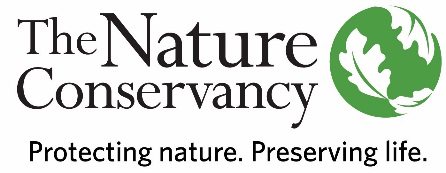 RESEARCH PERMIT APPLICATIONThe Nature Conservancy in WisconsinResearch Project Title: Name of Principal Investigator:  Name of Principal Investigator:  Collaborators/Co-PIs or Advisor’s Name (if student):  Collaborators/Co-PIs or Advisor’s Name (if student):  Institutional Affiliation:  Institutional Affiliation:  Institutional Affiliation:  Institutional Affiliation:  Address (Street address, city, state, zip code): Address (Street address, city, state, zip code): Address (Street address, city, state, zip code): Address (Street address, city, state, zip code): Work phone:  Home phone: Fax: E-mail:  Experience in Research Area:  Experience in Research Area:  Experience in Research Area:  Experience in Research Area:  Specific areas of Conservancy preserves to be included in the study:  Project Objectives - list specific research objective(s):  Field Work Schedule (beginning/ending date & frequency of visits):  Names of all people requiring access to TNC land:Design & methods (be specific):  Potential conservation implications:Possible impacts to natural resources (habitat disturbance, specimen collections, etc.) and how they would be minimized:  Possible safety concerns and how they would be addressed:  List any additional permits or licenses needed for the activities described above Permit Number Status Date application submitted: 